Homework – SpringTopic/ English Choices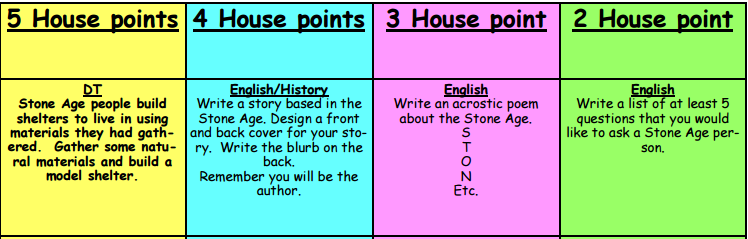 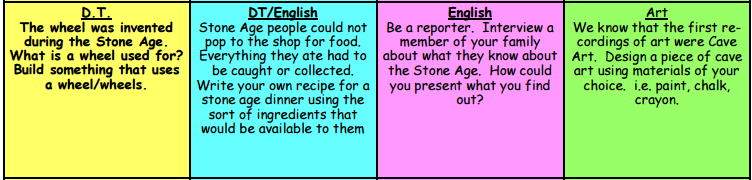 *Please note, if you do not have access to the internet and/ or a printer, please ask for a paper-based gameTaskSetDueTopic/ EnglishChoose an activity from the list below.10/1/201924/1/ 2019MathsPlay a game from the Gareth Metcalfe I See Maths website and rate it out of 10 – don’t forget to give a reason for your choice.http://www.iseemaths.com/games-resources/To access, select ‘free resources’*31/1/201914/2/2019Topic/ EnglishChoose an activity from the list below.28/2/201913/3/2019MathsPlay a different game from the Gareth Metcalfe I See Maths website and rate it out of 10 – don’t forget to give a reason for your choice.http://www.iseemaths.com/games-resources/To access, select ‘free resources’*20/3/20193/4/2019